14th July 2021Dear Parents/CarersOur school uniform is an important part of our school ethos and is important in terms of maintaining good behavioural choices at our school. Since lockdown, although we have encouraged the wearing of school uniform, we have been flexible with our pupils sometimes not wearing the correct full school uniform, in particular the wearing of trainers. This was due to the fact that we know that some families have found accessing shopping for clothes more challenging. From September, we are going to be expecting all of our pupils to wear our full school uniform consistently as per the school uniform policy. This is available in the policies and documents section of our school website. To summarise:General UniformPE Uniform Branded uniforms can be purchased from Kids Essentials. Non-branded uniform items can be brought from most clothing shops. Free ‘loved’ second hand uniforms can be obtained from the Rubery Community Swop Shop www.ruberyswopshop.co.uk.Thank you for your continued support. Yours sincerely 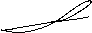 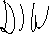 Mr WilliamsHeadteacherKS1KS2Red polo shirtWhite polo shirt (in Years 3 and 4) or a white shirt/blouse (Years 3, 4, 5 and 6)Red polo shirtHouse coloured tie (Years 5 and 6)Year 5’s ties will be provided free of charge in September.Grey, navy or black trousers, skirt, tailored shorts or a pinafore dressGrey, navy or black trousers, skirt, tailored shorts or a pinafore dressNavy blue sweatshirt or cardiganNavy blue sweatshirt or cardiganPLAIN BLACK SHOESPLAIN BLACK SHOESKS1KS2Red polo shirt or t-shirt (no football shirts)Red polo shirt or t-shirt (no football shirts)Plain navy or black shorts or jogging bottomsPlain navy or black shorts or jogging bottomsTrainers or plimsolls (for gymnastics apparatus lessons)Trainers or plimsolls (for gymnastics apparatus lessons)